Izdrukāt Informatīvs paziņojums par noslēgto līgumuPublicēšanas datums: 28/12/2018 I IEDAĻA. PasūtītājsI.1. Nosaukums, adrese un kontaktpersonas (norādīt visus par procedūru atbildīgos pasūtītājus)Pilns nosaukums, reģistrācijas numursLR NBS Mācību vadības pavēlniecības štābs, 90002056972Pasta adreseRīga, Ezermalas iela 8 BPilsēta / NovadsRīgaPasta indekss1014ValstsLatvijaNUTS kodsLV00Kontaktpersonas vārds, uzvārds Pēteris ZVILNATālruņa numurs29162442Faksa numurs67076802E-pasta adresepeteris.zvilna@mil.lvInterneta adresesVispārējā interneta adrese (URL): http://www.mvp.mil.lv Pircēja profila adrese (URL): http://www.mod.gov.lv I.2. Kopējais iepirkumsJā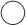 Nē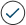 Ja “jā”Līgums ietver kopējo iepirkumuVairāku valstu kopējā iepirkuma gadījumā – piemērojamais valsts iepirkuma likums: Līgumu piešķir centralizēto iepirkumu institūcijaI.3. Pasūtītāja veids un galvenā darbības jomaMinistrija vai jebkura cita valsts iestāde, ieskaitot to reģionālās vai vietējās apakšnodaļas Valsts aģentūra / birojs Reģionāla vai vietēja iestādeReģionāla vai vietēja aģentūra/birojsPublisko tiesību subjektsEiropas institūcija/aģentūra vai starptautiska organizācijaCits: Vispārēji sabiedriskie pakalpojumiAizsardzībaSabiedriskā kārtība un drošībaVideEkonomika un finansesVeselībaDzīvokļu un komunālā saimniecībaSociālā aizsardzībaAtpūta, kultūra un reliģijaIzglītībaCita: II IEDAĻA. Līguma priekšmetsII.1. Iepirkuma līguma nosaukumsŪdenslīdēju aparāta VIPER rezerves daļasII.2. Līguma veids un būvdarbu veikšanas, pakalpojumu sniegšanas vai piegādes vietaNUTS kods: LV00 (lūdzu, norādiet tikai vienu veidu, kas vairāk atbilst konkrētajam iepirkumam) BūvdarbiPiegādePakalpojumiBūvdarbu veikšanas, pakalpojumu sniegšanas vai piegādes vieta:JSMC: Liepājā, Atmodas bulvāris 9II.3. Īss būvdarbu veida un apjoma apraksts vai īss piegāžu vai pakalpojumu veida un daudzuma apraksts vai līgumcenaŪdenslīdēju aparāta VIPER rezerves daļasII.4. Iepirkuma nomenklatūra (CPV)II.5. Sadalījums daļāsJāNēII.6. Kopējā līgumcena, par kuru noslēgts līgums (ieskaitot visas daļas, ietverot visus piemērojamos nodokļus, izņemot PVN)41999.99 Valūta: EURIII IEDAĻA. Iepirkuma procedūraIII.1. Iepirkuma identifikācijas numurs:MVPŠ 2018/17IV IEDAĻA. Lēmuma pieņemšanaLīguma Nr.: 1        Noslēgtā iepirkuma līguma nosaukums: Ūdenslīdēju aparāta VIPER rezerves daļasIV.1. Līguma noslēgšanas datums20/12/2018 (dd/mm/gggg)IV.2. Saņemto piedāvājumu skaits1Saņemto MVU piedāvājumu skaits (MVU - mazie un vidējie uzņēmumi)0To piedāvājumu skaits, kas saņemti no pretendentiem no citām ES dalībvalstīm0To piedāvājumu skaits, kas saņemti no pretendentiem no valstīm ārpus ES0Ar elektroniskiem līdzekļiem saņemto piedāvājumu skaits0Līgums ir piešķirts ekonomikas dalībnieku grupaiJāNēIV.3. Informācija par uzvarētājuPilns nosaukums, reģistrācijas numurs vai fiziskai personai – vārds, uzvārds:SIA “WIND of OCEAN”, 40103739174Pasta adreseLielirbes iela 1 (415. kabinets)Pilsēta / novadsRīga Pasta indekssLV - 1046ValstsLatvijaTālruņa numurs29232170; 29646144Faksa numursE-pastscrow69@inbox.lvNUTS kodsLV00Vispārējā interneta adrese:Uzvarējušais pretendents ir MVUJāNēIV.4. Informācija par līgumcenu (tikai cipariem)Piedāvātā līgumcena (bez PVN): 234185    Valūta: EURKopējā līgumcena, par kuru noslēgts līgums (ietverot visus piemērojamos nodokļus, izņemot PVN): 41999.99    Valūta: EURV IEDAĻA. Papildu informācijaV.1. Līgums ir saistīts ar projektu un/vai programmu, ko finansē Eiropas Savienības fondi JāNēJa “jā”, atsauce uz projektu (-iem) un/vai programmu (-ām): V.2. Iepirkuma dokumentos ir iekļautas vides aizsardzības prasībasJāNēJa “jā”, norādiet informāciju par šīm prasībām: Grupa, kurai piemērots zaļais publiskais iepirkumsBiroja papīrsBiroja tehnikaDatortehnikaAutotransportsPārtika un ēdināšanas pakalpojumiTīrīšanas līdzekļi un pakalpojumiIekštelpu apgaismojumsIelu apgaismojums un satiksmes signāliŪdens sildītājiBūvdarbi (biroju ēkas)Dārzkopības produkti un pakalpojumiElektroenerģijaKlozetpodi un pisuāriKoģenerācijaMēbelesNotekūdeņu infrastruktūraSienu paneļiSanitārtehniskā armatūraTekstilprecesVeselības aprūpes elektriskās un elektroniskās iekārtas (veselības aprūpes EEI)Ceļu projektēšana, būvniecība un uzturēšanaCitaIepirkuma dokumentos ir iekļautas prasības attiecībā uz sociālo atbildībuJāNēJa “jā”, norādiet informāciju par šīm prasībām: Iepirkuma dokumentos ir iekļautas prasības, kas paredz inovatīvu risinājumu iegādiJāNēJa “jā”, norādiet informāciju par šīm prasībām: V.3. Cita papildu informācija (ja nepieciešams)Saistītie paziņojumiPaziņojums par plānoto līgumu 9. panta kārtībāGalvenās CPV kodsPapildu kodi37400000-2